Grammaire CM1 - Le nom 11 - Sur cette feuille, fais une croix dans la bonne case, selon ce que désigne le nom.2 - Sur ton cahier, retrouve un nom propre pour chaque nom commun, comme dans l’exemple.Ex : 	Une ville  Miramasa) Un pays européen 		c) Un fleuveb) Un prénom de fille		d) Un sportif célèbreGrammaire CM1 - Le nom 11 - Sur cette feuille, fais une croix dans la bonne case, selon ce que désigne le nom.2 - Sur ton cahier, retrouve un nom propre pour chaque nom commun, comme dans l’exemple.Ex : 	Une ville  Miramasa) Un pays européen 		c) Un fleuveb) Un prénom de fille		d) Un sportif célèbreGrammaire CM1 - Le nom 1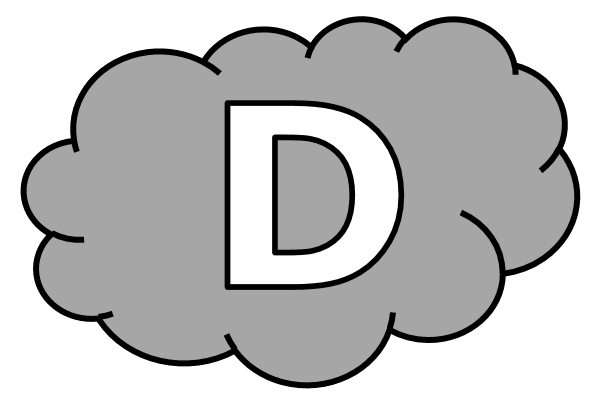 1 - Fais une croix dans la bonne case, selon ce que désignele nom.2 - Retrouve un nom propre pour chaque nom commun, comme dans l’exemple.Ex : 	Une ville  Miramasa) Un pays européen	 ........................................................b) Un prénom de fille	 ........................................................c) Un fleuve			 ........................................................d) Un sportif célèbre	 ........................................................Grammaire CM1 - Le nom 1 Corrigé1 - Sur cette feuille, fais une croix dans la bonne case, selon ce que désigne le nom.2 - Sur ton cahier, retrouve un nom propre pour chaque nom commun, comme dans l’exemple.Ex : 	Une ville  Miramasa) Un pays européen 		c) Un fleuveb) Un prénom de fille		d) Un sportif célèbreGrammaire CM1 - Le nom 21 - Sur cette feuille, souligne les noms communs et entoure les noms propres.Mozart est un musicien. Il parcourt l’Europe. Il découvre de belles villes comme Paris. La famille reste un an à Londres. De nos jours, il est toujours très connu.2 - Sur cette feuille, associe le nom propre au nom commun.	Paris 		○				○ 	Un joueur de football	Zidane	○ 				○ 	Un monument	Marie		○				○ 	Une capitale	La tour Eiffel	○				○ 	Un prénom3 - Sur ton cahier, écris le nom qui correspond au verbe, comme dans l’exemple.Ex : danser  la danseCrier / Parler / Ouvrir / Guider / Voler / Vendre / OpérerGrammaire CM1 - Le nom 21 - Sur cette feuille, souligne les noms communs et entoure les noms propres.Mozart est un musicien. Il parcourt l’Europe. Il découvre de belles villes comme Paris. La famille reste un an à Londres. De nos jours, il est toujours très connu.2 - Sur cette feuille, associe le nom propre au nom commun.	Paris 		○				○ 	Un joueur de football	Zidane	○ 				○ 	Un monument	Marie		○				○ 	Une capitale	La tour Eiffel	○				○ 	Un prénom3 - Sur ton cahier, écris le nom qui correspond au verbe, comme dans l’exemple.Ex : danser  la danseCrier / Parler / Ouvrir / Guider / Voler / Vendre / OpérerGrammaire CM1 - Le nom 21 - Sur cette feuille, souligne les noms communs et entoure les noms propres.Mozart est un musicien. Il parcourt l’Europe. Il découvre de belles villes comme Paris. La famille reste un an à Londres. De nos jours, il est toujours très connu.2 - Sur cette feuille, associe le nom propre au nom commun.	Paris 		○				○ 	Un joueur de football	Zidane	○ 				○ 	Un monument	Marie		○				○ 	Une capitale	La tour Eiffel	○				○ 	Un prénom3 - Sur ton cahier, écris le nom qui correspond au verbe, comme dans l’exemple.Ex : danser  la danseCrier / Parler / Ouvrir / Guider / Voler / Vendre / OpérerGrammaire CM1 - Le nom 21 - Souligne les noms communs et entoure les noms propres.Mozart est un musicien. Il parcourt l’Europe. Il découvre de belles villes comme Paris. La famille reste un an à Londres. De nos jours, il est toujours très connu.2 - Associe le nom propre au nom commun.	Paris 		○				○ 	Un joueur de football	Zidane		○ 				○ 	Un monument	Marie		○				○ 	Une capitale	La tour Eiffel	○				○ 	Un prénom3 - Écris le nom qui correspond au verbe, comme dans l’exemple.Ex : danser  la danseCrier		 le ........................................Parler	 la ........................................Ouvrir	 l’........................................Guider	 le ........................................Voler	 le ........................................Vendre	 la ........................................Opérer	 l’........................................Grammaire CM1 - Le nom 2 Corrigé1 - Sur cette feuille, souligne les noms communs et entoure les noms propres.Mozart est un musicien. Il parcourt l’Europe. Il découvre de belles villes comme Paris. La famille reste un an à Londres. De nos jours, il est toujours très connu.2 - Sur cette feuille, associe le nom propre au nom commun.	Paris 		○				○ 	Un joueur de football	Zidane	○ 				○ 	Un monument	Marie		○				○ 	Une capitale	La tour Eiffel	○				○ 	Un prénom3 - Sur ton cahier, écris le nom qui correspond au verbe, comme dans l’exemple.Ex : danser  la danseCrier / Parler / Ouvrir / Guider / Voler / Vendre / OpérerUne personneUne choseUn animalgendarmestylochienfootballeurvoiturepochetteballonhippopotameélèveUne personneUne choseUn animalgendarmestylochienfootballeurvoiturepochetteballonhippopotameélèveUne personneUne choseUn animalgendarmestylochienfootballeurvoiturepochetteballonhippopotameélèveUne personneUne choseUn animalgendarmeXXstyloXchienXfootballeurXvoitureXpochetteXballonXhippopotameXélèveX